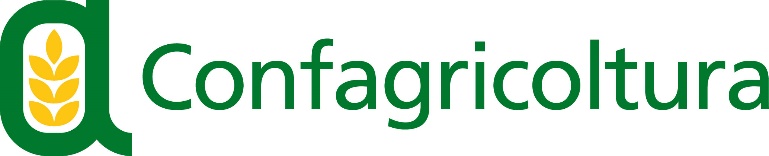 Ragione sociale azienda:  Impresa individuale: Cognome:                                                        Nome:     Dati azienda se diversi: Indirizzo:  Città:                                                      Provincia:                               CAP:    Partita IVA:                                           Codice Fiscale: Fatturazione elettronica (SDI) - Codice destinatario:Indirizzo di posta certificata PEC:  Numero di telefono:                                               Numero di fax:  E-mail:                                                                        Sito web:  Persona di riferimento per comunicazioni dirette da Confagricoltura (indicare: nome, cognome, telefono fisso, cellulare, indirizzo E-mail): Sono interessato/interessata ai seguenti eventi:1 Masterclass internazionale Milano – Londra1 Masterclass internazionale Milano – TorontoLe masterclass internazionali organizzate da Confagricoltura per i propri associati e trasmesse in streaming sulla piattaforma della manifestazione, sono suddivise in temi/ tipologie di prodotto e hanno la durata di 75 minuti, con l’ausilio di un moderatore e di un interprete per ciascuna combinazione linguistica. Le cantine possono partecipare sia in presenza a Palazzo Bovara sia in collegamento.Sono interessato/interessata ai seguenti eventi:PALAZZO BOVARA - 8 ottobre 2022 dalle 18.00 alle 21.00: walk-around tasting per un max. di 20 postazioni.PALAZZO SERBELLONI – data da definire - dalle 17.00 alle 21.00: walk-around tasting per un max. di 40 postazioni.Informazioni sui vini da presentare:Elenco del vino in degustazione e indicazione della denominazione di qualità:             ________________________________________________________________________________              ________________________________________________________________________________  Per partecipare è prevista una quota di adesione di 1.300 euro + IVA (per la partecipazione alle due masterclass + un evento a scelta) con dicitura: “Milano Wine Week 2022 specificando l’evento e le masterclass a cui si intende partecipare” a:Confagri Consult SRLCorso Vittorio Emanuele II, 10100186 Roma (RM)C.F.: 05051160587P.I.:  01347641001Banca BNLLargo Arenula 28/2900186 Roma (RM)IBAN: IT12E0100503206000000001538BIC: BNLIITRRXXXABI: 01005Il Codice Univoco: SUBM70NData: …. agosto 2022                                                                                                        Firma: 